Дата: 21.03.2020Тема: Первообразная и интегралЛитература: Алимов, Алгебра и математический анализ 10-11 классhttps://pptcloud.ru/raznoe/pervoobraznaya-i-integralhttp://www.myshared.ru/slide/1015071https://nsportal.ru/shkola/algebra/library/2013/01/10/prezentatsiya-k-uroku-po-matematike-pervoobraznaya-i-integralКраткие сведения:Функция F(x) называется первообразной функции f(x) на некотором промежутке, если для всех x из этого промежутка выполняется равенство:F´(x)=f(x)Другими словами: нахождение первообразной – это обратное действие нахождения производнойПовторить и записать таблицу первообразных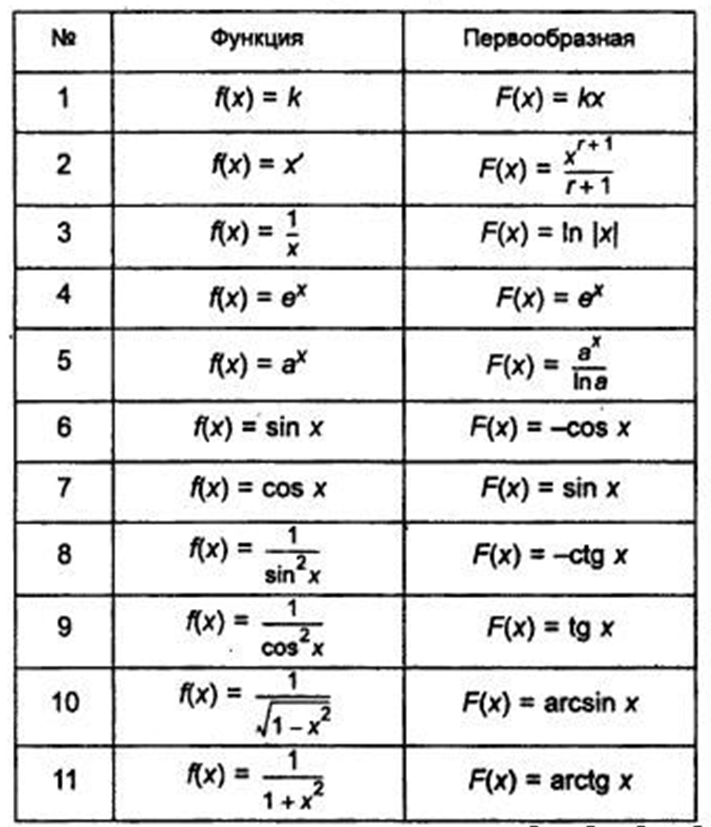 Правила вычисления первообразныхПравило 1.  Если F есть первообразная для f, а G-первообразная для g, F+G есть первообразная для f + g.Правило 2.  Если F есть первообразная для f, а k-постоянная, то функция kF –первообразная для kf.Правило 3. Если F (x) есть первообразная для f (x), а k и b- постоянные , причем k не равно 0, то 1/kF (kx+b) есть первообразная для f (kx+b).Вычисление первообразной заключается в нахождении неопределенного интеграла, а сам процесс называется интегрированиемОпределение: Множество всех первообразных функции f(x) называется неопределенным интегралом от функции f(x) на этом промежутке и обозначается 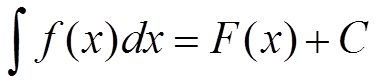 , формула Нъютона-Лейбница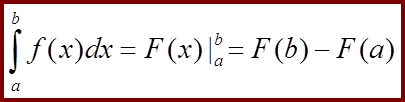 Задание: Найти первообразные и вычислить интеграл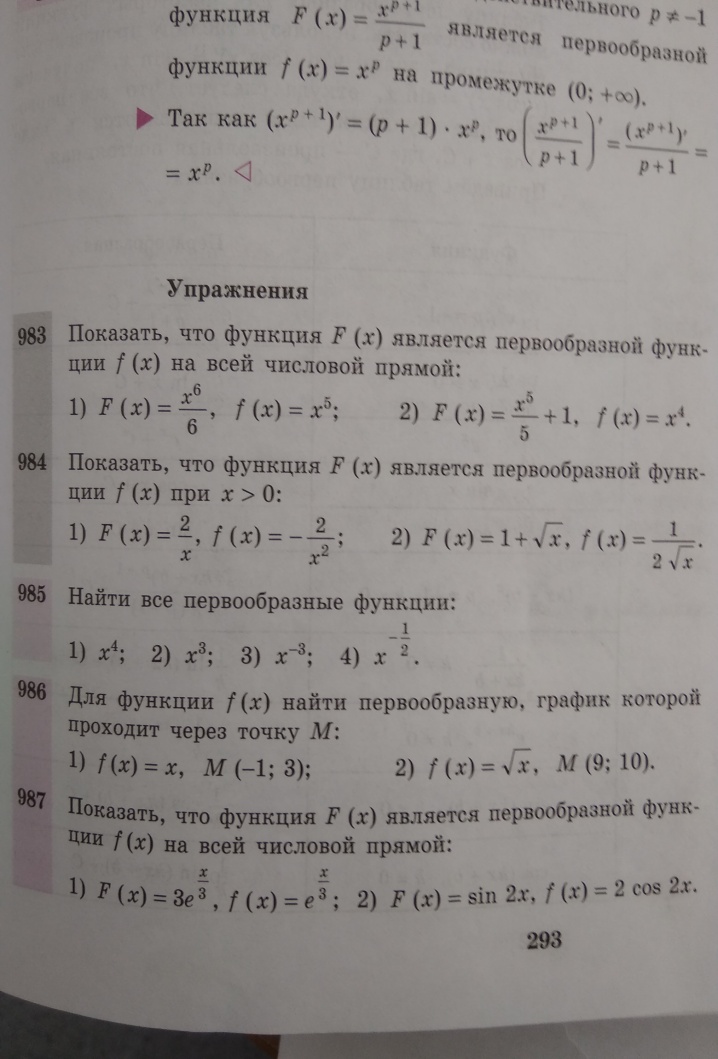 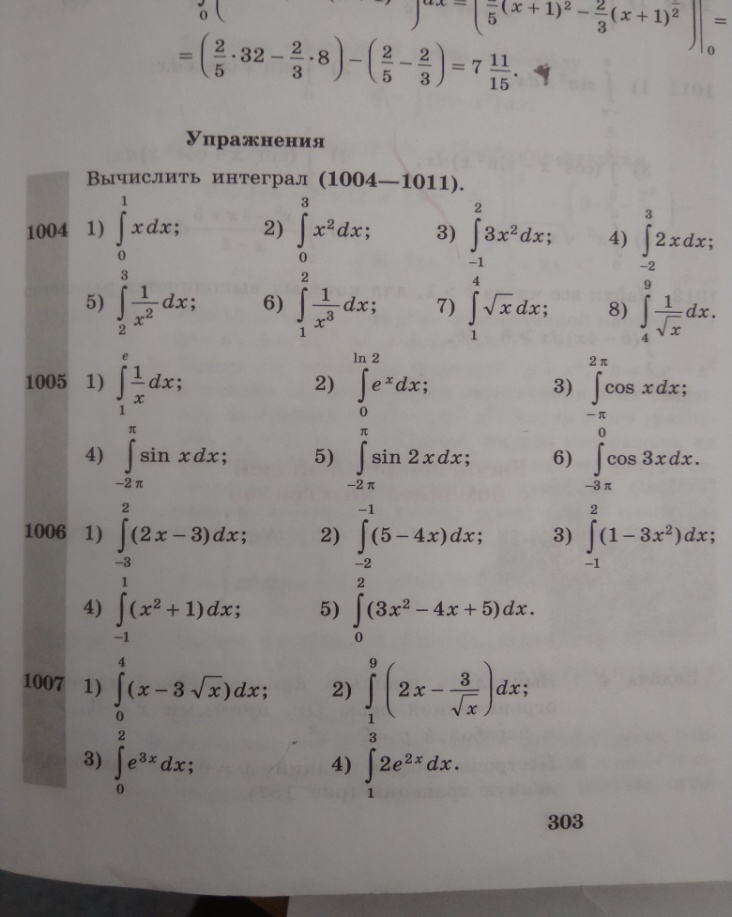 Сдать 23.03.2020